  ASSOCIATION OF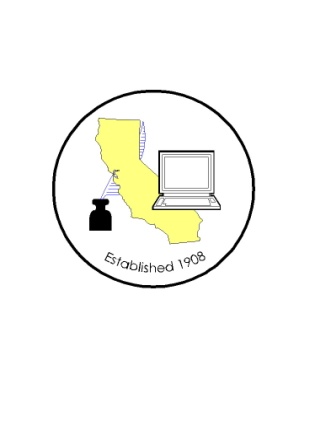 CLERKS AND ELECTION OFFICIALSMarch 16, 2012TO:	CACEO Members, Guests, Legislative CommitteeFROM:	Deborah Seiler and Jill LaVine, Co-ChairsSUBJECT:	CACEO LEGISLATIVE COMMITTEE MEETINGDATE:	FRIDAY, March 23, 2012TIME:	9:00 a.m. – 3:00 p.m.LOCATION:		County of Sacramento			799 G Street, OCIT – 2nd Floor Conference Room			Sacramento, CA 95814Subcommittee Meetings, Thursday, March 22, 201210 am – Noon		Voters with Specific Needs – Tim McNamara	1 pm – 3 pm 		Board of Directors Meeting – Gail Pellerin3 pm – 5 pm		HAVA/Certification/Voting Systems – Tim McNamaraFRIDAY AGENDA9:00 am		Welcome and IntroductionsApproval of January 13, 2012 meeting minutesPresentation by Andi Liebenbaum (Assembly Member Huffman) on AB 1805			Discussion of New Bills	AB 1626 YamadaAB 1716 GarrickAB 1805 HuffmanAB 1814 EngAB 1851 Allen			AB 1929 CookAB 1979 Roger HernandezAB 2191 NorbyAB 2410 FuentesAB 2452 AmmianoAB 2479 DonnellySB 1083 La MalfaSB 1188 Senate Elections			SB 1272 KehoeSB 1275 LieuSB 1296  and SCA 19 FullerSB 1346 Negrete McLeodAB 1200 (Ma) - ChapteredSubcommittee ReportsAdjourn